Сабақтың тақырыбы: § 4.2 HTML ТІЛІ Сабақтың барысы:   БөлімВеб-жобалауПедагогтың аты-жөні Каипова Назира Сапаралиевна Күні:  21.01.2022жҚатысушылар саны:                    Қатыспағандар саны:Сынып: 10Сабақтың тақырыбы§ 4.2 HTML ТІЛІОқу бағдарламасына сәйкес оқыту мақсаттары:10.4.2.1 web-парақшаларды жасауда HTML-тегтерін қолдануСабақтың мақсатыБарлық оқушы: «HTML тілі», «тег» ұғымдарынанықтайдыКөпшілікоқушы:	HTML тілі құжатының құрылымымен танысады Кейбір оқушы: HTML тілінде құжаттың ішкі элементтерін басқару тегтерін қолданадыСабақтың кезеңі/ уақытПедагогтің әрекетіОқушының әректіБағалауРесурстар1.Ұйымдастыру2. Өткен тақырыпты еске түсіру\ қайталау\3. Жаңа сабақты меңгерту4. БекітуҰйымдастыру: Сәлемдесу, түгендеуШаттық шеңбері: оқушылар бір-біріне жақсы тілектер айтып, сабаққа көңілді қатысады.Топқа біріктіру: «Мозайка» әдісіСурет қиындылары арқылы топтарға бірігеді.Өткенсабақтыпысықтау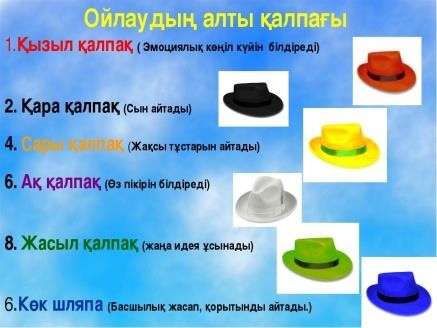 «Миғашабуыл» әдісіҚандайпрограммалаутілдерінбілесіңдер?HTML тілініңөздеріңетанысбасқапрограммалаутілдеріненқандайерекшелігі бар депойлайсыңдар?\«Ойлан, жұптас, бөліс» әдісіОқушыларкітаптағытақырыптыжұптасыпталқылайды. Мұғалімоқушылардыңбілімдерінтолықтырады.Ауызшамадақтау, ынталандыру1-тапсырма.- HTML тіліндеқұжаттыңішкіэлементтерінбасқарукомандаларыныңжұмысынталдаңдар. Бұлкомандалардыжұмысқызметтерінеқарайтоптарғажіктеңдер.Дескриптор:HTML тілініңішкіэлементтерініңбасқарукомандаларыныңжұмысынанықтайды.Фигураларарқылыбағалау2-тапсырма.1. HTML тілініңкодыненгізіп, нәтижесіналыңдар.<h1>Тақырыбы</h1><h2>Тақырыбы</h2><h3>Тақырыбы</h3>HTML тілініңкодыненгізіп, нәтижесіналыңдар<HTML><BODY><p><b>Бұлқалыңжазу</b></p><p><strong>Это strong- текст</strong></p><p><big>Бұлүлкенжазу</big></p><p><i>Қиғашжазу</i></p></BODY></HTML>Төмендегіөлеңжолдарын Web-беткеорналастыр«Отан» деген – атамекен,«Отан» деген – туғанжер. Отан – ана,Отан үлкенҚазақстан – туғанел!Е. ӨтетілеуұлыДескриптор:HTML тілініңкодыненгізіп, веб-бет жасайды.Фигураларарқылыбағалау3-тапсырма.Қарапайымқұжаттыңжобасындайындап, оныңHTML тіліндегікодынжазыпұсыныңдар (мысалы, сыныпоқушыларыныңтізімі).Дескриптор:Жасалғанқұжатжобасына HTML тілініңкодынжазыпұсынады.Оқушылардыңтапсырмалардыорындаунәтижесінбағалаупарағына балл қоюарқылыбағалауШағын тестОқушылар тест сұрақтарынажауапбереді.ӨздерінбағалайдыКерібайланыс: «Блобағашы» әдісіОқушыларсабақтаналғанәсерінағашқаөрмелегенмаймылдардыбояуарқылыкөрсетеді.1.Мұғаліммен амандасады.2.Сабақтың тақырыбын дәптерге жазады.3.Сабақтың мақсаттарымен танысадыМұғалімді тыңдайдыКүнделік кзФБ қою арқылы бағалаужазбаша түрде қалыптастырушы бағалауды іске асыруОқушылардың жауаптарын ауызша мадақтау, қолдау көрсетуФигуралар арқылы бағалауБірін-бірібағалайдыАКт Интернет желісі Ютуб каналы Дарын онлан Кітап 